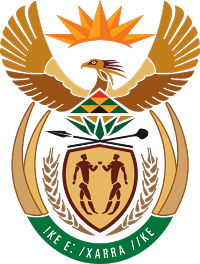 MINISTRY COOPERATIVE GOVERNANCE AND TRADITIONAL AFFAIRSREPUBLIC OF SOUTH AFRICANATIONAL ASSEMBLYQUESTIONS FOR WRITTEN REPLYQUESTION NUMBER 2016/2289DATE OF PUBLICATION: 21 OCTOBER 2016Mr Y Cassim (DA) to ask the Minister of Cooperative Governance and Traditional Affairs:Whether any (a) internal and/or (b) external forensic reports pertaining to (i) his department and/or (ii) each entity reporting to him were completed from   January 2009 up to the latest specified date for which information is available; if not, in each case, why not; if so, what is the (aa) name, (bb), subject matter and (cc) date of conclusion of each of the specified forensic report?										               NW2621EReply:The department has commissioned seven (7) cases of financial and forensic investigations since 1 April 2012. The nature and details of the cases are as follows: -The cases listed above, have been referred to the Internal Audit Unit for further investigation and consequence management. Once the investigation is finalised, the details thereof will be communicated accordingly.Case NumberNameSubject MatterDate of Conclusion1NDMC ReportIrregularities in the information technology infrastructure at the National Disaster Management Centre (NDMC)20/09/20132Suka ReportVarious allegations, complaints and/or queries relating to the implementation of the Community Work Programme (CWP)27/09/20133SANACO ReportInvestigation into allegations of mismanagement of funds of the Department of Cooperative Governance by the South African National Cooperative Limited (SANACO)In Progress4Payroll FraudAllegations of fraud and corruption by an official at the Municipal   Infrastructure Support Agent (MISA)May 20165CWP Forensic AuditPossible financial irregularities relating to the implementation of the Community Work Programme (CWP)In Progress6Allegations of financial misconductSubsistence and travel irregularitiesAugust 20157Allegations of financial irregularities by a service providerVarious allegations of improper procurement of the travel management solution and abuse of travel benefitsSeptember 2016